Witam Cię Lucek  kolejne zadania dla Ciebie. Pozdrawiam1. Zabawy z piaskiemNajważniejszym narzędziem w czasie tej zabawy są dziecięce rączki. To one przesypują, ugniatają i przesiewają piasek. Gotowe budowle można ozdobić kamykami, muszelkami, listkami. Żeby babki się udawały (i sprzątania było mało), będzie potrzebny piasek kinetyczny. Jest zawsze wilgotny, świetnie się klei i nie rozsypuje. Można kupić go w sklepie lub zrobić samemu, to tylko dwa składniki!Piasek kinetyczny:mąka  (tyle, ile potrzebujecie piasku),olej spożywczy,barwnik spożywczy (opcjonalnie).Do mąki stopniowo dodajemy olej. Mieszamy do uzyskania odpowiedniej konsystencji.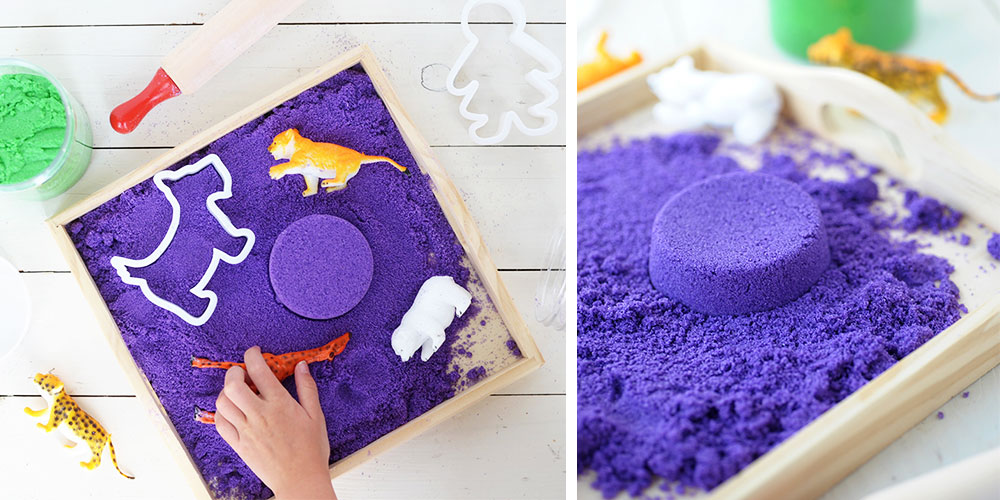 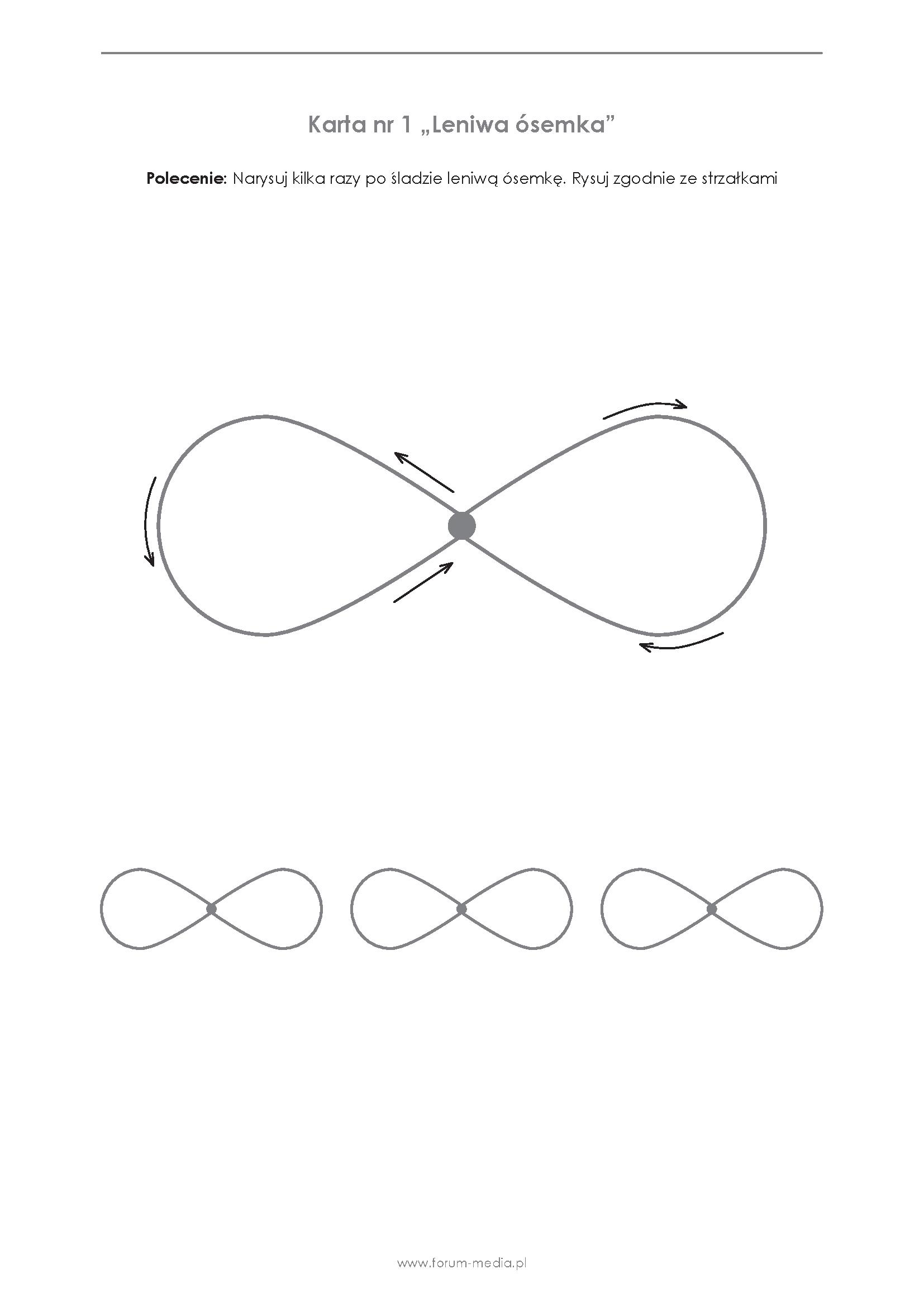 Znajdź różnice 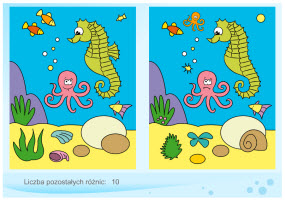 Dziecko wycina obrazki i układa zgodnie z kolejnością  wydarzeń .  Koloruje obrazki.            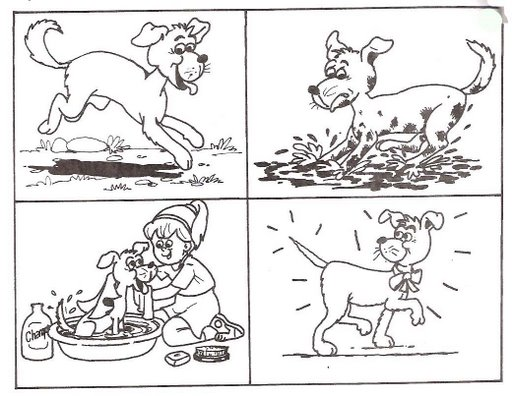 Należy ułożyć z rozsypanych liter nazwę. Dziecko w miarę możliwości zapisuje nazwę na kartce papieru.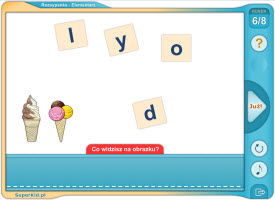 